            North-Eastern           Hill University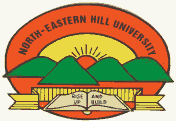                                         Tura Campus,                      Tura- 794002                                                          Department of GaroTC/G-136/MPhil.C/2019- 2364                  				  Date: 15-11-19Notification(M.Phil. Admission)  The following candidates have been provisionally selected for the admission to the M.Phil. programme in the Department of Garo, NEHU, Tura Campus, Tura for the session 2019-20 under the supervision of the teachers as per their interest area of studies ;Names of the candidates 			 1. Ms. Christina D. Sangma  				 2. Ms. Jakmatchi Mejolgre Sangma		3. Mr. Thonobirth G. Momin				The candidate is hereby requested to deposit the admission fee on or before 4th February, 2020 in S.B.I. Chandmari Branch, Tura and to confirm his/her admission a copy of the fee receipt to be submitted in the Department. The University fee book will be collected from the Office of the Head, Department of Garo. NEHU, Tura Campus, Chasingre. The M.Phil. Course Work will begin from 05.02.2020. *All in-service candidates should submit their leave sanction order from his /her employer for a minimum period of one year.                                                                                                                           Sd/-								Head								Department of Garo,NEHU, Tura Campus, Tura.Copy to: 1. 	The P.S. to Pro-Vice Chancellor, NEHU, Tura Campus for kind information.2. 	The Dean, School of Humanities, NEHU, Permanent Campus, Shillong.3.	All the HODs of NEHU, Tura Campus, Tura.4.	The Joint Registrar NEHU, Tura Campus, Tura.5.	The Assistant Librarian, NEHU, Tura Campus, Tura.6.	Finance & Account Section, NEHU, Tura Campus, Tura.7.	The Branch Manager, State Bank of India, Chandmari Branch, Tura8.	Notice Board.9. 	Office file